MANDAGTIRSDAGONSDAGTORSDAGFREDAG441.Gapahuk Formingsaktiviteter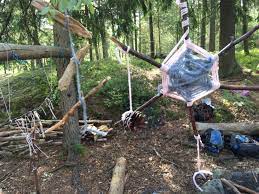 2.TurdagLesegruppe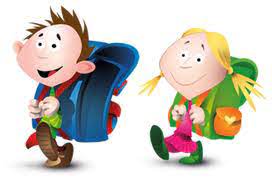 3VarmmatTemadag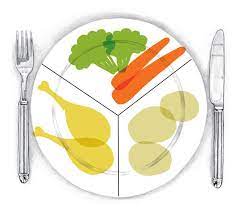 456.
Lekegrupper:UtelekFellesromEksperimenterer med naturfenomener7.Utelek og møtedagHavregrøt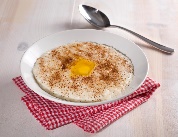 8.Gapahuk Formingsaktiviteter9.TurdagLesegruppe10.VarmmatTemadag4613.
Lekegrupper:UtelekFellesromEksperimenterer med naturfenomenerForeldresamtaler14.Utelek og møtedagHavregrøt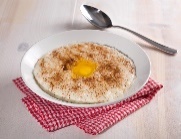 15.Gapahuk Formingsaktiviteter16.TurdagLesegruppe17.Planleggingsdag - Barnehagen er stengtGod helg alle sammen!47Begynne på juleforberedelser 20.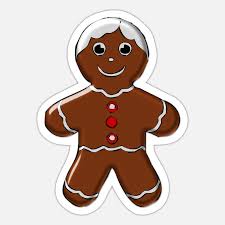 Lekegrupper:UtelekFellesrom Bakke pepperkaker kalender21.Utelek og møtedagHavregrøt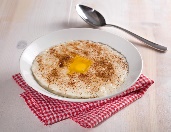 22.Gapahuk FormingsaktiviteterForeldresamtaler23.TurdagLesegruppe24.VarmmatTemadagSenk tempoet på avdelingen27.
Lekegrupper:UtelekFellesrom28.Utelek og møtedagHavregrøt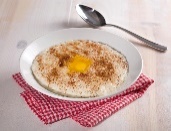 29.GapahukFormingsaktiviteter30.TurdagLesegruppe